Page 1 of 2                       Radcliffe on Trent Cemetery Regulations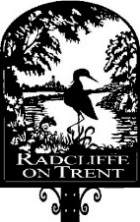 Purchasing of Grave Space
1.	The pre-purchasing of grave spaces is not permitted in this cemetery.
2.	Any resident of Radcliffe on Trent Parish (at time of death) may be buried in Radcliffe 
	Cemetery.
3.	Any person who does not reside in the village, but wished (or family wishes for them) to be buried in 
	Radcliffe Cemetery at time of death, the family must provide evidence of a significant connection to 
	Radcliffe. In these circumstances the decision shall be delegated to the Clerk to the Council after 
	consultation with the Chairman and Vice Chairman. Appeals may be submitted through the Councils 
	Complaints Procedure.
4.	The maximum number of grave owners permitted per plot is two.Burial Rights & Memorials
5.	The person(s) named in the Deed of Grant has the Exclusive Right of Burial. No grave may be opened, 
	or memorial erected, without that person’s permission. The Deed of Grant must be kept safe, as it 
	may be required for any burials in the grave. 
6.	Prior to the erection or alteration of any memorial, details including size, inscription and materials, 
	must be forwarded to the Clerk of the Parish Council for approval. A stonemason will normally 
	undertake this task. The Council reserve the right to withhold such consent for any reason 
	whatsoever, but in particular as to height, width or inscription. (Guidance is provided on the fees 
	listing.) It is recommended that the grave space number and the name of the Stone Masons should be 
	engraved on the back.
7.	If the grave is for cremated remains, a memorial may be placed on the grave as soon as you wish. 
	However, if the grave is for full burial the ground must be given time to settle and memorials may not 
	be erected until after 9 months. However a temporary memorial e.g a wooden cross may be placed at 
	any time.
8.	It is the responsibility of the person(s) named in the Deed of Grant to maintain the memorial on the 
	grave.
9.	Memorial Kerbs to be purchased in strict order and Earthen Graves within a specified area. All kerbs        ……are in consecrated ground.Interments
10.	Interment forms must be completed prior to the funeral.
11.	All earthen interments, including ashes shall be carried out by Councils contracted grave digger only. 
	Memorial Kerbs interments may be conducted with supervision approved by the Parish Council.Lawned Cemetery & Maintenance
12.	No kerb stones or other forms of enclosure of the purchased plot shall be permitted in the interests of 
	the Council’s responsibility to regularly mow the grass throughout the cemetery.
13.	The Council reserves the right to remove any memorial erected or altered without approval.
14.	The Council will level the grass and surface the grave to match the surrounding grass area. Under no 
	circumstance shall the plot be edged or planted to form a garden. General planting of trees, shrubs, 
	plants or flowers in the Cemetery is not permitted without the express written authority of the 
	Council.
15.	If, in the Council’s opinion, any monument falls into a decayed state or becomes unsafe, then, after 
	due notice served on the person named in the Deed of Grant or next of kin (should their whereabouts 
	be reasonably discoverable) and the defect not be remedied within two months of such notice, or 
	sooner in the case of a serious safety hazard, the Council may take such steps as it deems necessary, 
	including the removal of the monument and may seek to recover the costs of any such action from 
	the relevant person(s).
16.	The Council has the right to remove any dead and decaying flowers or wreaths (including deteriorated 
	artificial flowers).
17.	The Memorial Garden is not to be used for the burial or scattering of cremated remains.
18.	Please note that it may be occasionally necessary to dig or reopen a grave in close proximity to 
	existing graves. Should this need arise, all possible effort will be made to minimise any inconvenience 
	to the owners of neighbouring graves.
19.	Decoration of Graves - No glass, china or other ornaments are allowed.
20.	Please refer any questions regarding the cemetery to the Clerk to the Parish Council.
J. Grice                 Clerk to the Parish Council                                                                                        Jan 2015